Војводе Момчила број 10-12-16,   тел: 051/433-620 На основу члана 90., члана 70.став 1. и 3. и 6.Закона о јавним набавкама Босне и Херцеговине (Службени гласник  БиХ бр.39/14,59/22), члана 20.  Правилника о  јавним набавкама  Центра  и члана 33. Статута Центра за развој пољопривреде и  села, у поступку јавне набавке роба-Набавка пестицида (заштитних средстава)   Директор Центра, доноси сљедећу :О  Д  Л  У  К  У1. Прихвата се приједлог цијене  понуђача „АГРОЛУХ“ д.о.о. Лакташи и приједлог  представника Центра, за јавну набавку директан споразум број: 302/24 „Набавка пестицида-заштитних средстава“  у укупном износу од 3.246,00 КМ без ПДВ-а односно  3.797,82 КМ са ПДВ-ом. 2.Уговорни орган ће приступити реализацији набавке  са понуђачем из тачке 1. ове Одлуке, у складу са позивом за достављање приједлога цијене и  понудом понуђача број: 41/24 од  20.03.2024. године достављене од стране изабраног понуђача. 3. Ова Одлука је коначна и ступа на снагу даном доношења.4. Одлука се доставља понуђачу који је учествовао у поступку јавне набавке, у складу са чланом 71.став 2.Закона о јавним набавкама Босне и Херцеговине. Образложење: Центар за развој пољопривреде и села Бања Лука, провео је поступак директног споразума број:302/24 „Набавка пестицида -заштитних средстава. Процијењена вриједност  јавне набавке износи 6.000,00 КМ без ПДВ-а.Позив за достављање приједлога цијене – понуде , упућен је понуђачима: „ГОЛИЋ-ТРАДЕ“ д.о.о. Градишка,  „АГРОЛУХ“ д.о.о.Лакташи и „АГРАРИАКОП“ д.о.о. Бања Лука. Дана 22.03.2024. године, истекао је рок за достављање приједлога цијене – понуде и представник Центра службе општих послова за предметну набавку , Винка Каламанда, извршила је отварање понуда  и констатовала  да је примљена једна понуда и то: 1. „АГРОЛУХ“ д.о.о.Лакташи, укупна цијена понуде износи 3.246,00 КМ без ПДВ-а односно  3.797,82 КМ са ПДВ-ом. Предложена цијена  је прихватљива  за уговорни орган. Рачунском контролом је утврђено да нема  рачунских грешака. С обзиром на то да је предложена цијена прихватљива, уговорни орган је одлучио као у диспозитиву  ове Одлуке. Достављено: Понуђачу  			                                                ДИРЕКТОР Евиденција                                                             Драшко Илић, дипл.екон.Архива                                                                                                                                           _________________________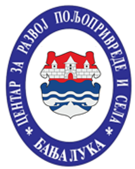 ЦЕНТАР ЗА РАЗВОЈ ПОЉОПРИВРЕДЕ И СЕЛАБАЊА ЛУКА                   Број: 330/24-ОЦЕНТАР ЗА РАЗВОЈ ПОЉОПРИВРЕДЕ И СЕЛАБАЊА ЛУКА               Датум: 22.03.2024.год.